Kort, Gott och Blandat juni 2021I samband med föreningsstämman förmedlades en del information vid sidan av de ordinarie mötespunkterna som nu också delges skriftligt.Lars-Åke informerade om varför arbetet med att bygga carport lades ner, flera möjligheter har undersökts men projektet lades ner under året pga av det troligtvis skulle bli problem med att få bygglov och vi riskerade också att det kunde bli väldigt trångt. Just nu finns inga avsikter att gå vidare i frågan.Det nya inpasseringssystemet är på plats och det finns nu tre möjligheter att öppna ytterdörren, med kod, med nyckel och tagg. Telefonfunktionen är aktiverad med de telefonnummer som lämnats till styrelsen. Mer information kommer i brevlådan och behöver man ändra aktiverat telefonnummer eller lägga in ett nummer kan man kontakta Per eller Lars-Åke. Tyvärr slogs dörrklockor till våra lägenhetsdörrar ut av bytet, de var sammankopplade, ingen lösning på det problemet är riktigt klar ännu men arbete pågår.Lindens laddplatser för el-bilar har en viss överkapacitet och kan utnyttjas av utomstående vid behov.Upphandling pågår av ny entreprenör för gräsklippning och snöröjning, detta sker gemensamt i VPS ( Väster Parks Samfällighet).Asfaltering av gemensamma vägar i VPS  kommer att ske till hösten.Lite aktuell information; Föreningens ekonomi per den 31 maj visade ett plusresultat på ca 143 tkr och till detta kommer att ett av våra lån omsattes under våren till en betydligt lägre ränta, kommer att innebära minskade räntekostnader på ca 250 tkr.Till sommaren kommer ett mindre arbete att utföras på våra P-platser, ett betongrör som mest används som papperskorg kommer att tas bort, lite stolpar ska rätas upp och till hösten kommer linjerna målas.Nu håller vi tummarna för en skön sommar det kan vi alla behöva efter denna vinter med restriktioner och elände. Vi kommer att anlita någon som tar hand om våra rabatter som i skrivande stund inte är någon vacker syn, Maskinringen var tillfrågade men har tackat nej och finns det någon som kan tänka sig att göra en insats så är det välkommet. Om någon är intresserad av att ingå i arbetsgruppen som utformar regler för uteplatser och balkonger, anmäl intresse till Per Medin.Till sist….Biljetter är bokade till Lerbäcks teater den 18 november, skriv in det i era kalendrar, då firar vår BRF 20 år.Telefonnummer till styrelsen om något skulle hända i sommar som kräver en akut insats.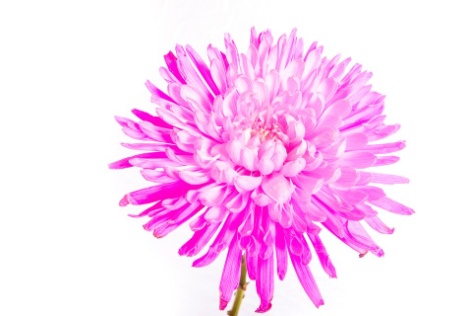                                        Ha en bra sommar!Medin Per070-3299164070-3299164Andersson, Lars-Åke070-8316452070-8316452Björk, Inga-Lill076-3135945076-3135945Tinnfält, Ingrid072-3187145072-3187145Öström Håkan070-5845555070-5845555Lars BlomströmTobias Eidebrant070-3115314070-3127127070-3115314070-3127127